КОМИТЕТ ПО ОБРАЗОВАНИЮАДМИНИСТРАЦИИ ГОРОДА МУРМАНСКАМУНИЦИПАЛЬНОЕ  БЮДЖЕТНОЕ ОБЩЕОБРАЗОВАТЕЛЬНОЕ УЧРЕЖДЕНИЕ        Г. МУРМАНСКА ГИМНАЗИЯ №10             (МБОУ г. Мурманска «Гимназия № 10»)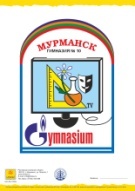 ________________________________________________________________________________________                    . Мурманск, ул. Баумана, д.11                            Тел./факс (8152) 53-61-53, е-mail:gimn10murm@yandex.ruПРИКАЗ30.06.2023							           № 227г. МурманскО зачислении в 1-ый класс.На основании личного заявления родителей: П Р И К А З Ы В А Ю:П.1. Зачислить с 01 сентября 2023 года в 1-ый класс следующих обучающихся: П.2. Продолжить приём заявлений на вакантные места с 06 июля 2023 года.П.3. По мере поступления заявлений в течение 3 дней издать приказ о зачислении.П.4. Контроль за исполнением приказа оставляю за собой. Заместитель директора гимназии: 	 				И. Э-Э. Комарова№п/п№ заявления475241726294551121221518304028235236192553446320382741 5073337162148324994214344335311184613103942